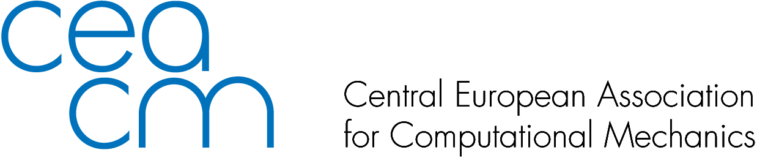                   Nomination to CEACM Awards 2022Please send  this form by e-mail no later than January 31, 2022 to CEACM Board Members : 'Adnan Ibrahimbegovic' <adnan.ibrahimbegovic@utc.fr>,’Dr. Lógó János’ <logo@ep-mech.me.bme.hu>, 'Bernhard Pichler' <Bernhard.Pichler@tuwien.ac.at>, 'Polach Pavel' <polach@vzuplzen.cz>,'Jože Korelc' <joze.korelc@fgg.uni-lj.si>,'Justín Murín' <justin.murin@stuba.sk>, 'Zdenko Tonković' <zdenko.tonkovic@fsb.hr> Name of the nominee:Affiliation:e-mail:Name of the award:  CEACM Prof. Mang Award or CEACM Computational Mechanics AwardMotivation summary (no more than 450 words):Supporting references from:1. Name:                                                       e-mail:2. Name:                                                       e-mail:3. Name:                                                       e-mail:Attachments: 3 Letters of support CV of the nominee PhotographRules for Nominations:-The CEACM Board calls each year for nominations from any CEACM and other member.-Nominator should submit a nomination form with 3 support letters and a CV of the nominee.-Nominator may nominate no more than one nominee for each of the Awards.-Support letters with no number restriction are accepted from any CEACM and other member.-Self-nominations are not accepted.-The CEACM Board appoints CEACM Award Committee each year.-Nominated members of the CEACM Board cannot participate in Award Committee.-All CEACM members should respect the voting process with no interfering.